Конспект НОД "Знакомство с миром театра"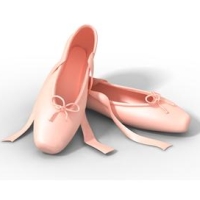 Цель: Удовлетворение эстетических потребностей детей, формирование музыкальной компетентности, вкуса, расширение знаний о балете, театральных постановках, взаимосвязь видов искусства. Задачи: 
         -продолжать приобщать детей к музыкальной культуре, воспитывать художественно-эстетический вкус;-обогащать музыкальные впечатления детей, вызывать яркий эмоциональный отклик при знакомстве с миром театра;-знакомить с элементарными музыкальными понятиями: музыкальным жанром– балет, театральными профессиями (дирижер, балерина, художник-декоратор, гример, костюмер, композитор, режиссер).Ход НОД

Дети заходят в зал становятся в шахматном порядке делают поклон.Муз рук: Здравствуйте ребята мы сегодня отправимся  с вами в путешествие в театр, на воздушном шаре. Садитесь, поехали!!!Игра с движением «Мы летим над облаками»-Мы летим над облаками (дети вытягивают руки в стороны, слегка покачивая ими) И хватаем их руками. (Выполняют хватательные движения кистями рук) Задеваем головой, ой! (Обхватывают голову сверху руками) Радуга цветная спинку выгибает. (Рисуем вверху радугу руками поочередно) Это нам от солнышка теплого привет. (Протягиваем руки вверх) Звездочки мигают, (Руки вверху, сжимаем и разжимаем кисти) Нам добра желают. (Обхватываем себя за плечи) Мы им улыбнемся, (Улыбаются)  (Включить экран)И помашем вслед. (Машут рукой)Муз рук: вот мы и прилетели. Подойдите ко мне и посмотрите на экранНа экране – слайд 1 с театральными масками на фоне занавеса. 

Муз. Рук: Что вы видите? (Ответы детей).  А какое настроение у вас, покажите. 

Муз Рук: Молодцы, как здорово у вас получилось, как у настоящих артистов. Посмотрите кажется кто-то идёт?!В зал входит злая волшебница
Злая Волшебница: Я злая волшебница и сейчас я взмахну своей палочкой и вы не сможете говорить, а можете только показывать свои желания. Покажите: "Я ем", "Я играю на компьютере", "Я  танцую" ,  «Я играю в мяч»"Я тебя люблю!" Злая волшебница: Молодцы вы справились с заданием, сейчас я верну вам голос.  Досвидания.(Волшебница выходит из зала) Муз рук: выразить свои чувства можно с помощью танца. Некоторые люди так хорошо это умеют делать, что придумали целое искусство, которое называется – танец ( слайд 2 – сцена из балета). Танцуя, люди разговаривают друг с другом без слов, только с помощью разных движений. Я вам тоже предлагаю с помощью танца поговорить.
                         Танец "Валентинки" (дети садятся на стульчики) 

Что вы сказали друг другу в танце? (жест – приглашение к танцу, поза – я тебя жду, воздушный поцелуй – я тебя люблю, прощание – благодарность за танец). 
А вы знаете, что есть люди, которые с помощью танца могут показать целое представление. Спектакль, в котором артисты только танцуют называется балет, а артистов , танцующих в балете ,называют балерина и болеро.(слайд 3 –па-де-де) 
Во время танца им приходится делать много прыжков и поддержек и поэтому у артистов балета специальные костюмы, не мешающие танцу (слайд 4– балетная пара) 
А на ногах специальная обувь, которая называется пуанты. Твердый носок позволяет балерине стоять на носочках весь спектакль (слайд5–балерина в пуантах, слайд 6 – пуанты). 

                  Динамическая пауза "Давайте постоим как балерины»Муз Рук: девочки , а вы хотели бы потанцевать как балерины.(Ответы детей)(Девочки танцуют) (садятся)А теперь мальчики  пройдитесь как стойкие оловянные солдатики.(Мальчики идут по кругу). (Садятся)Скажите, где мы можем увидеть балет, выступление балерины? (ответы детей). Правильно, в театре. Такие театры называют театром оперы и балета. 

 Ребёнок: Самый знаменитый театр оперы и балета в России находится в Москве, он называется Большой театр и является одной из самых известных достопримечательностей нашей страны (слайд 12 – Большой театр) Сегодня мы совершим экскурсию по театру (слайд13– рука, открывающая занавес) 

Показ слайдов с объяснениями 14-16: зрительный зал, сцена, занавес, оркестровая яма) 
Муз Рук: А теперь я посмотрю, внимательны ли вы? Посмотрите, перед вами на экране три картинки, все ли они о балете, нет ли лишней? Почему вы так считаете? (слайд 9 – викторина 1)Посмотрите, на экране две картинки, на обеих люди танцуют. Давайте попробуем  рассказать чем отличается балет от танца? 
               Слайд 17– сцена из балетного спектакля. 

Муз Рук: Ребята а разве в театре работают только артисты? (Ответы детей) Давайте мы с вами поиграем в игру и узнаем кто ещё работает в театреИгра с мячом "Назови, кто…", "Музыку пишет…" (активизация новых слов) 

Я предлагаю вам сесть на ковёр, закрыть глаза и послушать музыку.
Звучит "Вальс цветов" П.И.Чайковского из балета "Щелкунчик»" 

Муз. Рук: эта музыка из какого балета? (Ответы детей)Чайковский «Щелкунчик» На экране картинка из балета «Щелкунчик»Слушаем дальшеБалет «Лебединое озеро»Балет..Муз Рук: ребята вы большие молодцы, но наше путешествие закончилось и  нам пора возвращаться обратно в детский садИгра с движением «Мы летим над облаками»-Мы летим над облаками (дети вытягивают руки в стороны, слегка покачивая ими) И хватаем их руками. (Выполняют хватательные движения кистями рук) Задеваем головой, ой! (Обхватывают голову сверху руками) Радуга цветная спинку выгибает. (Рисуем вверху радугу руками поочередно) Это нам от солнышка теплого привет. (Протягиваем руки вверх) Звездочки мигают, (Руки вверху, сжимаем и разжимаем кисти) Нам добра желают. (Обхватываем себя за плечи) Мы им улыбнемся, (Улыбаются)  (Включить экран)И помашем вслед. (Машут рукой)Муз Рук: Вот мы и вернулись. Ребята вам понравилось наше путешествие? (Ответы детей) .А что нового вы узнали? (Ответы детей).Давайте с вами попрощаемся. Дети выполняют поклон.Дети  выходят из зала